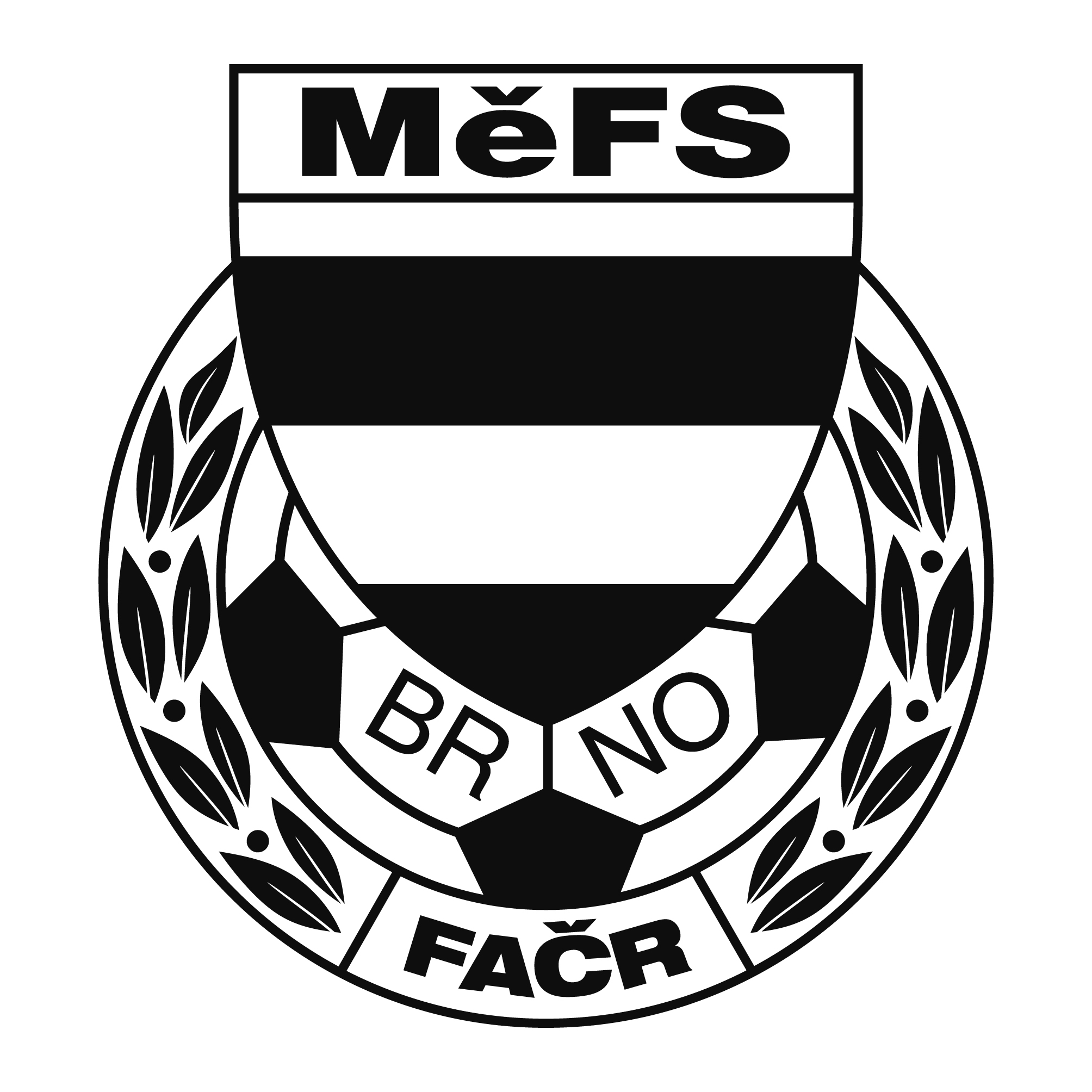 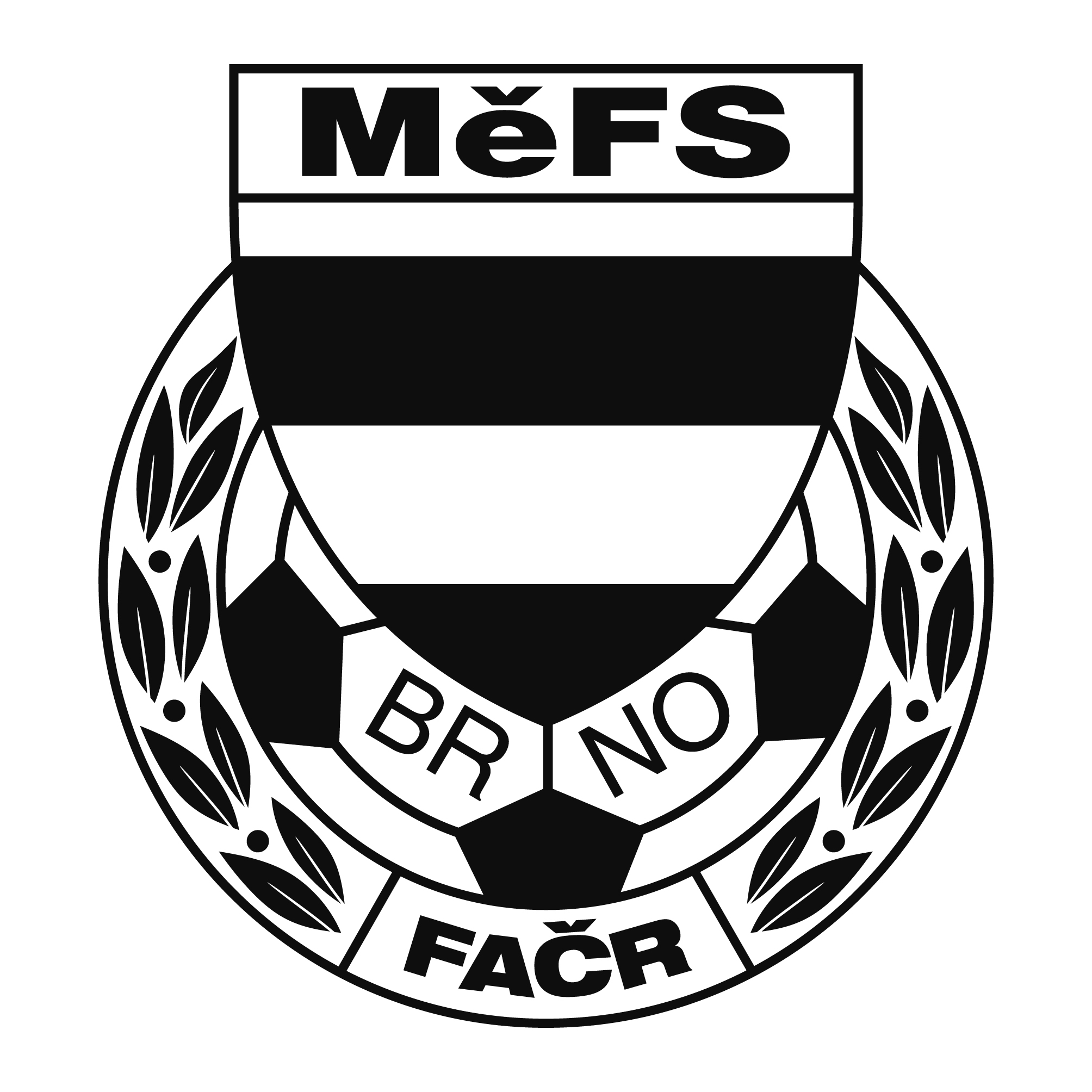 NOMINAČNÍ  LISTINAvýběru MěFS, hráčů U 13 – r. 2006Akce:		                          VÝBĚRY OFS – U 13 	KEMP dne 3. dubna 2019 hřiště TJ Maloměřice v době od 17.00 do 18.30 hodMísto, datum a čas srazu: 	Brno - Maloměřice, ul. Borky 1 – na hřišti TJ Maloměřice				                    středa 03.04. 2018 v 16.30 hodinPředpokládaný návrat:	Nominace hráčů U 13:Trenéři: Pavel Nečas, Přemysl Severa		vedoucí: Zdeněk SkoumalV krajním případě lze vyrozumět telefonicky p. Zdeňka Skoumala – tel. 604 547 876Hráči si s sebou vezmou sportovní oblečení na trénink, chrániče a míč.Za účast hráčů na srazu odpovídá mateřský oddíl. V případě neomluvené neúčasti nominovaných hráčů se klub vystavuje postihu dle článku 17 bod 3 RFS !V Brně 27. března 2019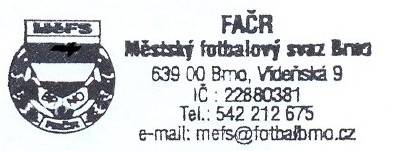    Mgr. Tomáš Němčanský, v.r.					 Mgr. Jan Maroši, v.r.	předseda KM MěFS						  předseda VV MěFSZa správnost:				     Libor Charvát					     sekretář MěFSPříjmení a jménomateřský klubKrška MichalČAFC 2011Knecht RichardČAFC 2011Řičánek TomášTJ Tatran BohuniceKrál JakubTJ Tatran BohuniceKrupka LukášTJ Tatran BohuniceMarek AlešFC Svratka BrnoPelčák JonášFC Svratka BrnoKřenek KryštofFC Svratka BrnoZezula OndřejFC MedlánkyGalia LukasFC MedlánkyPlechatý PatrikFC MedlánkyKolařík JiříFC MedlánkyŽila MartinFC MedlánkyKadaňka MatějTatran KohoutovicePetkovský Nathan AlexTatran KohoutoviceRozsypal VáclavFK SK BosonohyVorel NicolasFK SK BosonohyLiterák DominikFC Dosta Bystrc-KníníčkySolařík FilipFC Dosta Bystrc-Kníníčky Smutný Patrik (B)FC SoběšiceMeluzín JonášFC SoběšiceHořčička FilipFC SoběšiceŠesták ŠimonFC SoběšiceMelkez MartinFC SoběšiceVaněk MatyášFC SoběšiceHájek Lukáš TJ Start BrnoNejezchleb FilipTJ Start BrnoKovařík AdamTJ Start BrnoAdamec MartinTJ Start BrnoAlexandr KoppHavrlant Marek (B)TJ Start BrnoTJ Start Brno Příkaský MichalFC Slovan BrnoOtava RadimMFA Nový LískovecKrupička PavelMFA Nový LískovecStratil ArturMFA Nový LískovecVojáček RadekMS BrnoGažik MilanMS Brno